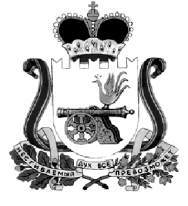 ОТДЕЛ ОБРАЗОВАНИЯ АДМИНИСТРАЦИИ МУНИЦИПАЛЬНОГО ОБРАЗОВАНИЯ “КАРДЫМОВСКИЙ  РАЙОН” СМОЛЕНСКОЙ ОБЛАСТИП Р  И К А З                                  от 18.01. 2017                              № 007Об утверждении плана основных мероприятий на февраль 2017  годаУтвердить план основных мероприятий Отдела образования Администрации муниципального образования «Кардымовский район» Смоленской области  на февраль 2017 года  (прилагается).Начальник Отдела образования                                                  В.В. Азаренкова                                           Приложение к приказу                                                                                               Отдела образования Администрации                                                                                                          муниципального образования                                                                          «Кардымовский район»                                                                     Смоленской области                                                                 №        от  18.01.2017П Л А Носновных мероприятий Отдела  образования Администрации   муниципального образования «Кардымовский район» Смоленской области     на февраль 2017 года№МероприятияСроки проведенияМесто, время проведенияОтветственные1.Проведение итогового сочинения (изложения)1 февраляСредние школыА.А. КастрикинаРуководители средних школ2.Соревнования по волейболу среди образовательных учреждений Кардымовского района, посвященные Дню защитника Отечества3 февраляМБОУ «Кардымовская СШ»А.П. Давыдов3.Первенство района по мини-футболу, посвященное Дню защитника Отечества10 февраляМБОУ «Кардымовская СШ»А.П. Давыдов4.Организация подготовки к  проведению ГИА в 2017 году (проведение собраний для родителей выпускников)10 февраляОбщеобразовательные учрежденияА.А. Кастрикина5.Организация участия молодежи района во Всероссийской лыжной гонке «Лыжня России – 2017»12 февраляг. СмоленскА.П. Давыдов6.Семинар «Метапредметная интеграция как ресурс успешности в обучении школьников школьников при освоении ФГОС»15 февраляМБОУ«Тюшинская СШ»     (10-00)Е.Г. Киселева7.Организация участия школьников в региональном этапе Всероссийской олимпиады школьников»с 16 февраля по графикуг. СмоленскК.Ю. Седнева8.Лично-командное первенство Кардымовского района по лыжным гонкам, посвященное памяти воинов-афганцев17 февраляМБОУ«Каменская ОШ»10-00Давыдов А.П.9.Организация участия школьников района в международном конкурсе «Золотое руно»17-20 февраляОбщеобразовательные учрежденияК.Ю. Седнева10.Организация проведения месячника оборонно-спортивной работы в школахфевральОбщеобразовательные учреждения районаД.М. СтоляроваА.П. Давыдов11.Совещание с руководителями образовательных учреждений «Об организации подготовки к проведению государственной итоговой аттестации выпускников»20 февраляОтдел образованияСпециалисты Отдела 12.Заключительный тур муниципального этапа Всероссийского конкурса «Учитель года 2017. Воспитатель года 2017»22 февраляМБОУ «Кардымовская СШ», 10-00Е.Г. Киселева13.IV открытое первенство Кардымовского района по тхеквондо22 февраляДЮСШ(10-00)Давыдов А.П.14.Заседание коллегии Отдела27 февраляОтдел образования 10-00Е.Г.Киселева15.Мониторинг состояния организации спортивно-массовой, военно-патриотической работы в ОУ27 февраляОбщеобразовательные учрежденияА.П. ДавыдовД.М. Столярова16.Организация работы с обучающимися 11-х классов по целевому поступлению в СмолГУ27-28 февраляОтдел образования, общеобразовательные учрежденияА.А. Кастрикина17.Проведение процедуры независимой оценки качества образовательной деятельности МБУДО «ДЮСШ»ФевральМБУДО «ДЮСШ»Е.Г. Киселева